30 сентября 2020 года – последний деньподачи заявлений для назначения выплат...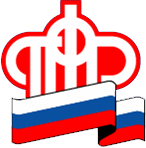 30 сентября 2020 года – последний день подачи заявлений для назначения выплат, которые были введены в качестве мер господдержки семей с детьми в период распространения коронавирусной инфекции.Этот срок касается таких выплат:- ежемесячной на детей до 3 лет - по 5 тысяч рублей за апрель, май и июнь;- единовременной на детей с 3 до 16 лет - 10 тысяч рублей в июне;- единовременной на детей до 16 лет - 10 тысяч рублей в июле.Если вы еще не подали заявление и не получили положенные выплаты, успейте это сделать на Госуслугах.Внимание! Выплата с 3 до 16 лет назначается на детей, рожденных с 11 мая 2004 года по 30 сентября 2017 года. Обратиться за выплатой можно не ранее того месяца, в котором ребенку исполнилось 3 года. Если ребенок родился в сентябре 2017 года, то в сентябре 2020 года у вас возникло право на дополнительную единовременную выплату с 3 до 16 лет в размере 10 тысяч рублей.Формы заявлений на выплаты на Госуслугах:- до 3 лет: www.gosuslugi.ru/395593/1;- с 3 до 16 лет: posobie16.gosuslugi.ru.Выплата на детей до 16 лет назначается без дополнительных заявлений.